Приложение № 10  към чл. 8, ал. 1(Изм. – ДВ, бр. 91 от 2021 г., 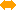        в сила от 1.01.2022 г.)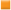 